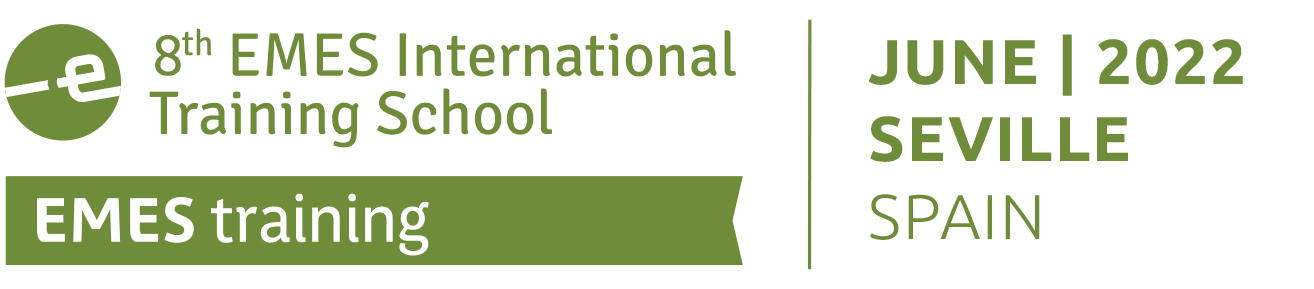 8th EMES INTERNATIONAL TRAINING SCHOOLThe key role of social enterprises and the social and solidarity economy in post-pandemic societies20 – 23 June 2021 · Seville, SpainOrganised by: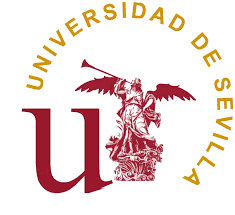 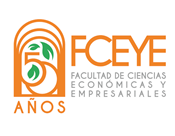 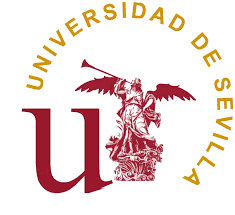 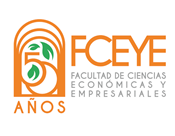 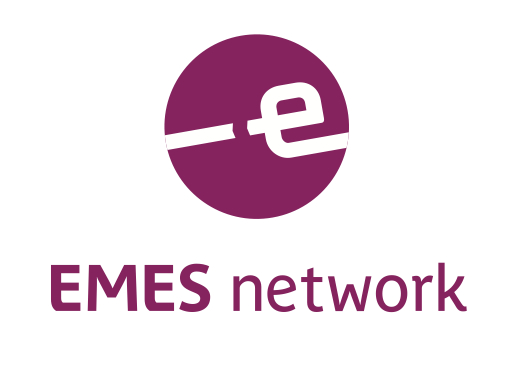 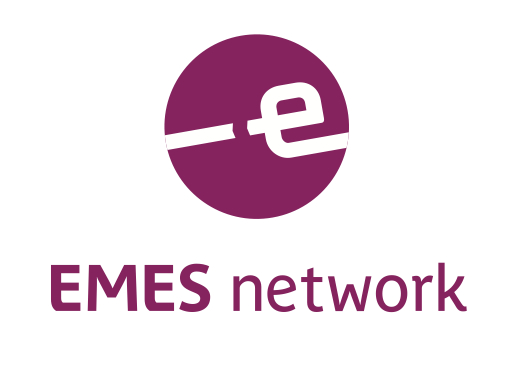 APPLICATION FORM – PhD CANDIDATESINSTRUCTIONS (please read carefully):Applications to the 8th EMES International Training School will be assessed on the basis of the information provided in this form, which contains three sections. We therefore advise you to complete this form thoroughly. Please provide the required details but do not include any additional document.In sections 2.5 and 2.6, please respect the word limits set. If needed, we may request you to provide documents proving any information included in this application.The completed application form should be submitted as A SINGLE Word or PDF document by e-mail, with “8th EMES Training School” as subject line.Email: 8EMEStrainingschool@emes.net Application deadline //NEW DATE//: 4th March 2022IN CASE OF EMERGENCY PLEASE CONTACT2.1. HOW DID YOU LEARD ABOUT THE 8th EMES INTERNATIONAL TRAINING SCHOOL?2.2. CURRENT UNIVERSITY2.3. SUMMARY OF EDUCATIONAL BACKGROUND 2.4. ACADEMIC CURRICULUM VITAE(Please insert the necessary text here – Do not send a different document. Max. 1500 words)2.5. THESIS PROJECT DESCRIPTION (Please provide a summary of your research project including a problem statement and research questions, theoretical framework, research methodology, and expected contributions: 1300-1500 words)2.6. THESIS STATE OF ADVANCEMENT (Please explain where you are currently with regard to the plan stated above: have the research questions and review of literature been achieved? What about the collection and treatment of data? Any preliminary conclusions? 500-700 words)2.7. MOTIVATION LETTER (Please explain why you are interested in participating in this training school and what you expect from it: 300-500 words)3.1. REGISTRATION OPTIONSThe 8th EMES Training School offers four registration options, depending on whether the participant is a member of EMES and whether s/he is coming from non-OECD countries from Africa, Asia and Latin America:The registration cost covers registration fees, coffee breaks, lunches and one dinner. Travel, accommodation and rest of meals are to be covered by the participant. The organizers will provide a list of affordable accommodation options (including student housing).3.2. GRANT OPTIONSDepending on the availability of available funding, we may be able to offer additional grants. Should you need financial assistance to participate in the training school, please think about possible funders near you. In addition to your university department, you could try local foundations or research institutes. Keep in mind that you may need to be creative and proactive and that we can support you with a support letter to support your funding request.The working language of the Training School will be English.By signing this document, I hereby certify that the information provided in this application form is accurate.Date and place: 							Signature:PLEASE RETURN THIS FORM BY 4th MARCH 2022via email at 8EMEStrainingschool@emes.net  IMPORTANT DATES:Application submission deadline: 4th March 2022Results of the selection process: 18th March 2022Registration deadline: 13th May 2022Arrival of participants: 20nd June 2022Section 1: PERSONAL DETAILS (IN BLOCK LETTERS, PLEASE)TitleFamily Name/Last Name: Given Name/First Name:Male/FemaleDate of birth (day/month/year):Nationality:Special needs (i.e. dietary or mobility requirements):Correspondence address:Email address:Correspondence address:Telephone number (with international code):NameStreet / Street NoPostal Code / City / CountryTel. / Fax / EmailSection 2: GENERAL AND ACADEMIC INFORMATION EMES Web and News Alert Direct contact EMES or GCU-YC University Friends/Previous students/Colleagues Other (please specify):_________________________________University nameDepartment/SchoolAddressResearch area(s)Year of studyThesis advisorDegree typeField(s)ResultDate of awardUNDERGRADUATEGRADUATESection 3: ADDITIONAL INFORMATIONFeesEMES Members Non-EMES membersFull registration 375€ 450€ Reduced registration type 1 (ITC & NNC countries)75€ 245€ AIf available, I would be interested in receiving some financial support. BI do not require financial support.